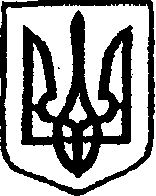 УКРАЇНАЖИТОМИРСЬКА  МІСЬКА  РАДА                                                      Р І Ш Е Н Н Я                                                       тридцять друга сесія сьомого скликання     від  01.03.2018   № 952                      м.ЖитомирПро перелік об’єктів комунальної власності   міста  Житомира,   що підлягають   приватизації  у 2018році шляхом  викупу та  аукціонуВідповідно до п.30 ст.26 Закону України «Про місцеве самоврядування в Україні», Закону України «Про приватизацію невеликих державних підприємств (малу приватизацію)»,  міська радаВИРІШИЛА:	1. Затвердити переліки об’єктів  комунальної власності  міста Житомира, що підлягають приватизації у 2018 році шляхом викупу згідно з додатком  1 та  шляхом продажу з аукціону згідно з додатком  2.          2.  Внести зміни в рішення  міської ради  від 18.12.2017 № 870 «Про перелік об’єктів комунальної власності міста Житомира, що підлягають та не підлягають приватизації у 2018 році», а саме:в пункті 3 замість «до 01.03.2018 року» слід читати «до 01.07.2018 року»;з додатку 2 «Перелік об’єктів комунальної власності міста Житомира, що підлягають приватизації у 2018 році» виключити об’єкти згідно з додатком 3.	3. Внести зміни  в  додаток  2  до рішення міської ради  від 06.09.2016 № 328 «Про перелік об’єктів комунальної власності міста Житомира, що підлягають та не підлягають приватизації в 2016-2017 роках», а саме: п.28 додатку 2 в графі «Покупець» замість  «ПП «ВЖРЕП № 8» слід читати «ПП «КВЖРЕП № 8».  	4.   Контроль за виконанням рішення покласти на заступника міського голови з питань діяльності виконавчих органів ради відповідно до розподілу обов'язків.Міський голова							        С.І.СухомлинДодаток 1                                                                       		до рішення міської ради                                                                                 		          від  _________№  _____                             Перелік об’єктів комунальної власності  міста Житомира,                     що підлягають приватизації у 2018 році шляхом викупуРозділ 1. Орендовані приміщенняПримітка:   *     приватизацію розпочати після проведення робіт з реставрації 		       та оздоблення фасаду будинку;**  при наявності гарантійного листа  про  відсутність  намірів        претендувати на оформлення  прав на під’їзні шляхи (дорогу)       до земельної ділянки, на якій розташовано об’єкт приватизації  Начальник відділу по управліннюта приватизації комунального майна міської ради                                                                     О.Б.КравчукСекретар міської ради						           Н.М.Чиж                                                                                           Додаток 2                                                                       		до рішення міської ради                                                                                 		          від  _________№  _____                             Перелік об’єктів комунальної власності  міста Житомира,                    що підлягають приватизації у 2018 році шляхом продажу                                                    з аукціонуНачальник відділу по управліннюта приватизації комунального майна міської ради                                                                      О.Б.КравчукСекретар міської ради						           Н.М.ЧижДодаток 3                                                                       		до рішення міської ради                                                                                 		          від  _________№  _____                             Перелік об’єктів комунальної власності  міста Житомира,          виключених з додатку 2 до рішення міської ради від 18.12.2017 № 870 «Про перелік об’єктів комунальної власності міста Житомира, що підлягають                                             приватизації у 2018 році»Начальник відділу по управліннюта приватизації комунального майна міської ради                                                                      О.Б.КравчукСекретар міської ради						           Н.М.Чиж№ п/пАдреса об’єктаПокупецьСпосіб приватизаціїПримітка(орієнтовна площа кв.м)123451.вул. Гагаріна,  47ТОВ «Доріс Адвертайзинг»викупофіс47,82вул. Гагаріна,  47ТОВ «Доріс Адвертайзинг»викупсклад104,23вул. Гагаріна,  47ТОВ «Доріс Адвертайзинг»викупофіс14,24вул. Гагаріна, 47ТОВ «Доріс Адвертайзинг»викупофіс113,25вул. Гагаріна, 47ТОВ «Рекламне джерело»викуп25,06майдан Путятинський, 9/50ПП «ТОРГОВО-ПРОМИСЛОВА ГРУПА «ВІАН»викуп120,8  7вул. Лесі Українки, 59ФОП Штібер Н.Гвикуп14,28вул. Велика Бердичівська, 27аТОВ «Гусар»викупперукарня45,59вул.  Михайла Грушевського, 35ПБП «Діана»викупперукарня95,210майдан Соборний, 2/2Громадська організація «Об’єднання в нове життя»викуп111,911вул. Київська, 102ФОП Тарковська Н.І.викуп22,612вул. Володимирівська, 3/1ТОВ «Полісся-Продукт»викупмагазин з підвалом 168,4+170,913пр. Миру, 2ПП «Гаранс»викуп42,7514вул. Бориса Тена, 15/14ФОП Чижевський В.В. викуп47,415вул. Київська, 25ФОП Хоруженко О.В.викуп208,316 вул. Київська, 102ФОП Іванов В.Л.викуп33,117вул. Пушкінська, 8ФОП Шелудченко С.Л.викуп215,318вул.  Пушкінська, 8ФОП Федорко В.А.викуп*164,419 вул. Чорновола, 6аФОП Рашевець М.Р.викуп47,820вул. Велика Бердичівська, 113Житомирська міська громадська організація «ЯКІР»викуп68,421Житомирський район с. Глибочицявул. Терешкової, 17ТОВ «Бондарний світ»викуп**склад 69,5майстерня153,522вул. Велика Бердичівська, 85ТОВ «Фея»викупперукарня305,323вул. Космонавтів, 20ФОП Лихотворик В.В.викуп61,024вул. Київська, 10Громадська організація  «Творча майстерня художників та архі-текторів» викуп136,825вул. Корольова, 46ФОП Севастьянов Є.Г.викуп128,4№ п/пАдреса об’єктаНазва об’єктаСпосіб приватизаціїОрієнтовна площа(кв.м) 123451вул. Михайла Грушевського, 14/20приміщення магазинуаукціон 114,62вул. Перемоги, 52приміщення магазинуаукціон65,93вул. Івана Сльоти, 60приміщення магазинуаукціон85,04вул. ВеликаБердичівська, 35приміщення магазинуаукціон90,9  5майдан ім. С.П. Корольова, 8нежитлові приміщення аукціон209,0  6вул. Покровська, 127нежитлові приміщенняаукціон112,4  7проспект Миру, 8нежитлові приміщенняаукціон53,3  8майдан Перемоги, 7нежитлові приміщенняаукціон50,4  9вул. Хлібна, 28нежитлові приміщенняаукціон107,0 10вул. Корольова, 46 нежитлові приміщенняаукціон63,6 11проспект Миру, 37нежитлові приміщенняаукціон94,4 12проспект Миру, 61/2нежитлові приміщенняаукціон66,5 13вул. Перемоги, 54нежитлові приміщенняаукціон302,6 14вул. Мала Бердичівська, 4нежитлові приміщенняаукціон251,5 15вул. Київська, 16нежитлові приміщенняаукціон23,5 16вул. Театральна, 5приміщення майстерні аукціон73,1 17 вул. Покровська, 127нежитлові приміщення аукціон 43,8 18вул. Покровська, 133нежитлові приміщення аукціон439,2 19вул. Покровська, 139приміщення поштового відділенняаукціон125,2 20вул. Перемоги, 12підвальне приміщення магазинуаукціон638,9 20майдан Короленка, 4приміщення поштового відділенняаукціон182,8 21майдан Згоди, 3/75приміщення поштового відділенняаукціон      71,6 22вул. Хлібна, 28приміщення поштового відділенняаукціон    183,0 23вул. Київська, 34нежитлові приміщенняаукціон     41,8 24вул. Київська, 53приміщення поштового відділенняаукціон    135,8 25вул. Небесної Сотні, 29підвальні приміщення магазинуаукціон    665,4 26вул. Київська,15нежитлове підвальне приміщенняаукціон      43,7 27вул. Хлібна, 19нежитлові приміщенняаукціон     115,7 28вул. Вокзальна, 6	приміщення поштового відділенняаукціон     372,4 29вул. Вокзальна, 6	нежитлові підвальні приміщенняаукціон     230,5 30вул. Київська,102нежитлові підвальні приміщенняаукціон    129,7 31вул. Київська,104нежитлові підвальні приміщенняаукціон    182,1 32вул. Шевченка, 102приміщення поштового відділенняаукціон    120,0 33вул. Шевченка, 102нежитлові приміщенняаукціон     95,3 34вул. Вітрука, 55приміщення поштового  відділенняаукціон    100,5 35вул. Корольова,46приміщення поштового відділенняаукціон    138,7 36проспект Миру,61/2приміщення поштового відділенняаукціон     104,7 37вул. Небесної Сотні, 52підвальні приміщення аптекиаукціон     253,9 38вул. ВеликаБердичівська,  67нежитлові приміщенняаукціон      123,4 39вул. Святослава Ріхтера, 12/5приміщення поштового відділення аукціон       92,3 40вул. ВеликаБердичівська,  95підвальні приміщення магазинуаукціон       385,3 41пров. Паперовий, 14приміщення поштовоговідділення аукціон        71,4 42майдан Перемоги, 6майновий комплекс готелю «Житомир»аукціонгрупа Ж  10 860,4 43вул. ВеликаБердичівська, 33приміщення стоматологічноїполіклінікиаукціонгрупа Ж     539,6 44вул. РоманаШухевича, 2абудівля колишньогодитячого інфекційного відділення ЦСВ(за винятком захисної споруди цивільного захисту)аукціонгрупа Ж  3 104,2 45пров. Успенський, 5будівля відділення детоксикаційної допомогиаукціонгрупа Ж   332,6№ п/п№пунктудодатку 2Адреса об’єктаНазва об’єкта  131вул. Пушкінська, 30нежитлові приміщення  289вул. Київська, 34нежитлові приміщення  3106вул. Вокзальна, 6нежитлові приміщення                                       4200вул. Івана Франка, 19нежитлові приміщення  5201вул. Івана Франка, 20нежитлові приміщення                                     